КАРТОЧКА ПРЕДПРИЯТИЯ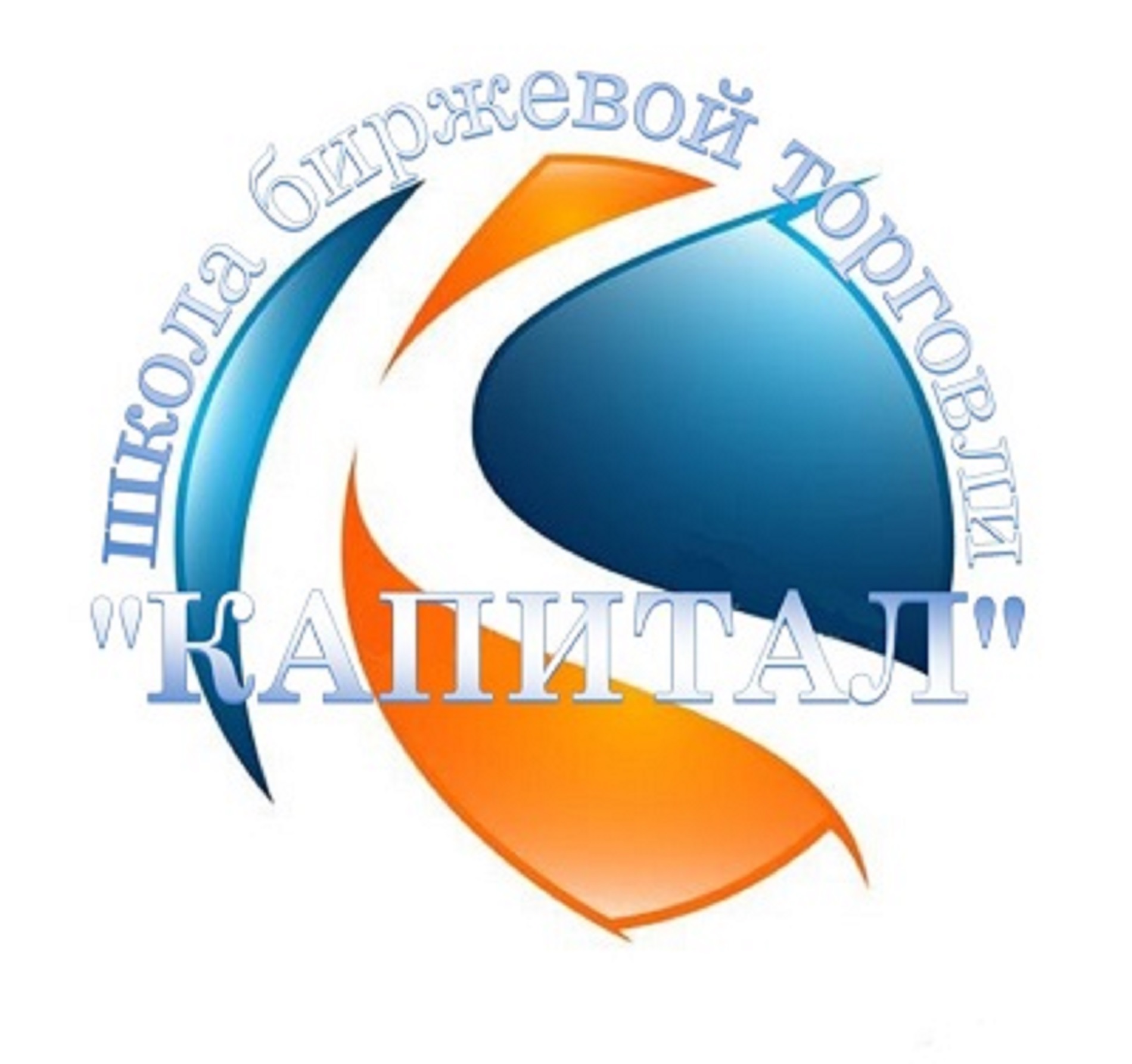 ОБЩЕСТВО С ОГРАНИЧЕННОЙ ОТВЕТСТВЕННОСТЬЮ «КАПИТАЛ»350065, Россия, г. Краснодар, пр-кт. им. писателя Знаменского 31/1, оф. 107                                                                          тел: +7 (861) 205-62-80, 8-800-555-26-04 , e-mail: schoolcapitalrus@gmail.com                                                                       ИНН/КПП 2312292514/231201001 р/сч. 407 028 10507550000172                     в Филиале «Центральный» Банк ВТБ. г. МоскваПолное НаименованиеОбщество с ограниченной ответственностью «КАПИТАЛ»Сокращенное наименованиеООО «КАПИТАЛ»Юридический адресРоссия, Краснодарский край, г. Краснодар, пр-кт. им. писателя Знаменского, 31/1, оф. 107Почтовый адрес350065, Россия, г. Краснодар, пр-кт. им. писателя Знаменского 31/1, оф. 107Телефон/факс+7 (861) 205-62-80 – телефон,   8-800-555-26-04+7 (900) 266-71-07 – Viber, WhatsAppИНН/КПП2312292514/231201001ОГРН1202300028787Расчётный счет40702810507550000172Корреспондентский счет30101810145250000411БИК банка044525411БанкФилиал «Центральный», Банка ВТБ (ПАО) г. МоскваДиректорНестерова Анна МихайловнаДействует на основанииУставаE-mailschoolcapitalrus@gmail.comСайтhttps://www.schoolcapitalrus.com/ 